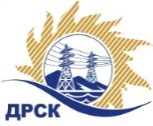 Акционерное Общество«Дальневосточная распределительная сетевая  компания»ПРОТОКОЛ № 701/ИТ-РЗакупочной комиссии по рассмотрению заявок по открытому запросу предложений  на право заключения договора поставки: Оборудование ВКС закупка № 2522.1 раздел 2.3.2. ГКПЗ 2017ПРИСУТСТВОВАЛИ:  члены постоянно действующей Закупочной комиссии АО «ДРСК»  1-го уровня.ВОПРОСЫ, ВЫНОСИМЫЕ НА РАССМОТРЕНИЕ ЗАКУПОЧНОЙ КОМИССИИ: О  рассмотрении результатов оценки заявок Участников.Об отклонении заявки ООО «Информатика»О признании заявок соответствующими условиям Документации о закупке.О предварительной ранжировке заявок.О проведении переторжкиВОПРОС 1.  О рассмотрении результатов оценки заявок УчастниковРЕШИЛИ:Признать объем полученной информации достаточным для принятия решения.Утвердить цены, полученные на процедуре вскрытия конвертов с заявками участников открытого запроса предложений.ВОПРОС № 2. Об отклонении заявки участника закупки ООО «Информатика»РЕШИЛИ:	Отклонить заявку Участника ООО «Информатика» г. Владивосток, пр-т Красного Знамени, 111 от дальнейшего рассмотрения на основании подпункта в) пункта 2.8.2.5 Документации о закупке, как поданную Участником, который не отвечает требованиям настоящей Документации о закупке.ВОПРОС №3. О признании заявок соответствующими условиям Документации о закупкеРЕШИЛИ:РЕШИЛИ:Признать заявки ООО «Битроникс» г. Владивосток, ул. Русская, 11, ООО «Унитех» г. Химки, ул. Рабочая, 2А соответствующими условиям Документации о закупке и принять их к дальнейшему рассмотрению.ВОПРОС № 4.  О предварительной ранжировке заявокРЕШИЛИ:Утвердить предварительную ранжировку заявок Участников:ВОПРОС № 5.  О проведении переторжкиРЕШИЛИ:Провести переторжку. Допустить к участию в переторжке предложения следующих участников: ООО «Битроникс» г. Владивосток, ул. Русская, 11, ООО «Унитех» г. Химки, ул. Рабочая, 2А.  Определить форму переторжки: очная. Процедура переторжки будет проводиться в соответствии с Регламентом Торговой площадки Системы https://rushydro.roseltorg.ru.Установить шаг переторжки в размере 0,1% от начальной (максимальной) цены договора.Назначить переторжку на 01.12.2017 в 10:00 час. (Амурского времени).Место проведения переторжки: Единая электронная торговая площадка (АО «ЕЭТП»), по адресу в сети «Интернет»: https://rushydro.roseltorg.ruФайл(ы) с новой ценой должны быть предоставлены в течение 24 часов с момента завершения процедуры переторжки на ЕЭТП путем изменения состава заявки.Секретарю комиссии уведомить участников, приглашенных к участию в переторжке, о принятом комиссией решенииКоврижкина Е.Ю.Тел. 397208г. Благовещенск«29» ноября 2017№Наименование участника и его адресПредмет и общая цена заявки на участие в закупке1ООО «Информатика»г. Владивосток, пр-т Красного Знамени, 111Цена: 9 800 000,00 руб. без учета НДС (11 564 000,00 руб. с учетом НДС). 2ООО «Битроникс»г. Владивосток, ул. Русская, 11Цена: 9 793 931,07 руб. без учета НДС (11 556 838,66 руб. с учетом НДС). 3ООО «Унитех»г. Химки, ул. Рабочая, 2АЦена: 9 799 997,00 руб. без учета НДС (11 563 996,46 руб. с учетом НДС). Основания для отклоненияВ составе заявки участника не представлены копии обязательной бухгалтерской (финансовой) отчетности за последний завершенный финансовый год – копии бухгалтерского баланса с отметкой налогового органа о приеме что не соответствует условиям  п. 2.5.4.1. «е» Документации о закупкеНа дополнительный запрос документы предоставлены не былиМесто в предварительной ранжировкеНаименование участника и его адресЦена предложения на участие в закупке без НДС, руб.Балл предпочтительностиПрименение приоритета в соответствии с 925-ПП 1 местоООО «Битроникс»г. Владивосток, ул. Русская, 119 793 931,070,503Нет2 местоООО «Унитех»г. Химки, ул. Рабочая, 2А9 799 997,000,500НетСекретарь Закупочной комиссии  1 уровня АО «ДРСК»____________________М.Г. Елисеева